INTRODUCTIONShampoo formulations are currently being developed using natural ingredients, some of which are rice bran and pomelo peels. Bran is part of the rice seed obtained from the rice milling process, cream or light brown. Rice milling produces approximately 60-65% rice, and the edge product in the form of rice bran approximately 8-12%.1 Rice bran extract contains several phytochemical compounds such as tocopherols, tocotrienols, γ-oryzanol, and other phenolic compounds.2 Several literature shows that the γ-oryzanol compound is useful as an antioxidant. It can also increase blood circulation of the scalp and stimulate hair to grow.3The limonene compound contained in Balinese orange peel essential oil has anti-microbial properties and a distinctive aroma, so it can be used to scent hair.4 Pomelo fruit peel also contains flavonoids, which can act as anti-free radicals so they can prevent hair loss,5 saponins, which have antibacterial activity6 and triterpenoids, which function as antifungals so they can be used to treat hair problems.7 Several chemical compounds such as cytonellal, limoneal, geranial, sabinene, geraniol, linalool, ɑ-pinene, myrcene, ß-caryophyllene, geranyl acetate, and ɑ-terpineol can also inhibit or kill bacterial growth.8This study used an experimental method in the laboratory, which aimed to identify the best formulation of acetone extract of rice bran (Oryza sativa L) and pomelo  peel essential oil (Citrus maxima) by formulating and evaluating shampoo preparation.METHODTools and MaterialsThe tools included analytical balances, rotary evaporators, porcelain cups, pH indicators, beaker glass, mortar, measuring glass, watch glass, parchment paper, mortar, and shampoo containers. The ingredients used were rice bran extract (Oryza sativa L), acetone,  pomelo  (Citrus maxima), citric acid, Sodium lauryl sulfate, Cocamide DEA, Na-CMC, Propylparaben, menthol, and distilled water.Preparation of Rice Bran Acetone Extract (Oryza sativa L)Wet sorted rice bran was sifted using 100 mesh and dried in an oven at 500C for 30 minutes. It was then macerated cold with acetone 1:3 in a tightly closed jar for 3x24 hours. During the maceration process, it was stirred every 1x24 hours, filtered with a Buchner vacuum covered with filter paper, and concentrated using a rotary evaporator at 500C, a speed of 30 rpm. The liquid filtrate was concentrated with a water bath at 50oC. The concentrated extract obtained was fractionated using 250 mL of N-hexane solvent, then the extract phase was taken and evaporated using a water bath until a thick extract was obtained.9Preparation of pomelo Peel Essential OilThe pomelo peels were sorted out, and distilled water was added. The distillation process was carried out for approximately 8 hours at a temperature of 70-80oC. The distillate can be separated with a separating funnel, and the oil phase was put into the vial and tightly closed.10Phytochemical Profile TestIdentification of Flavonoids3 mL of the extract was added, along with 5 drops of 10% FeCl3, and heated over a water bath for 10 minutes. A positive result was indicated by the formation of a blackish-red color.11Identification of Alkaloids3 mL of bran extract solution was put in a test tube, and 0.5 mL of 2% HCl was added. The colorless acid layer was tested by adding 3-4 drops of Dragendroff and Wagner reagents each. If a precipitate forms, it indicates that the sample contains alkaloids, with Dragendroff reagent giving a white precipitate and Wagner reagent giving a reddish brown precipitate.12Identification of Tannins3 mL of bran extract solution was taken, and 5 drops of 10% Pb.acetate were added. The formation of a blackish-brown precipitate indicated the presence of tannins.Identification of saponins (Foam test)The extract solution was mixed with water and shaken vigorously. The result was constant foam formation, indicating the presence of saponins.13Identification of terpenoids25 mg of extract was added with sufficient ether and then evaporated. 2 drops of concentrated sulfuric acid and 3 drops of glacial acetic acid were added. A positive result was indicated by the formation of a red-brown color.143mL of extract plus 5 drops of acetic acid and 5 drops of concentrated sulfuric acid were added. A positive result was indicated by the formation of a red color.15Thin Layer Chromatography (TLC) TestEthyl acetate (8.5: 1.5) with the Liberman-Burchard stain tracer was added using the mobile phase n-hexane. After being sprayed with visible UV light, 254 mm and 366 mm gave red-purple spots.16Rice Bran Extract Shampoo FormulationTable 1. Shampoo Formulation3 mL of bran extract solution was put in a test tube, and 0.5 mL of 2% HCl was added. The colorless acid layer was tested by adding 3-4 drops of Put Na-CMC into the mortar and adding hot water while stirring gently until it expanded (mass 1). Sodium lauryl sulfate was dissolved by stirring it (mass 2). Menthol was dissolved with 70% ethanol to taste, and propylparaben was added and stirred until homogeneous. Sodium lauryl sulfate solution (mass 2) was added slowly into (mass 1) while stirring until homogeneous. Cocamide DEA was added slowly and stirred homogeneously. All ingredients were combined and stirred gently until homogeneous. The bran extract was added with concentrations 10%, 15%, and 20%; 4 different concentrations were made in a 25mL bottle. 5 drops of essential oil and 25 ml of distilled water were added. It was stirred until homogeneous, and citric acid was added until the desired pH was obtained and put in a 25 mL bottle.Physical Evaluation of Shampoo PreparationsOrganoleptic testPhysical or organoleptic appearance consists of color, smell, and shape.17Test the pHA shampoo pH test can be done using a universal pH for shampoo preparations of 5.00-9.00 1skandar.18Homogeneity testThe sample was dripped on the object glass and then flattened with another glass object to form a thin layer. The particles were observed visually.19Foam stability testThe foam stability test of the shampoo was carried out using the cylinder shake method. 1 mL of shampoo was added into a 100 mL measuring cup, 10 mL of distilled water was added, and the mixture was shaken vigorously 10 times. The total volume of the foam content was measured and observed for the decrease and stability of the foam. Foam height requirements, in general, ranged from 1.3 to 22 cm.20Hedonic testThe hedonic test is the ethical clearance review; as many as 10 people were asked for their responses regarding their likes or dislikes, which was called the hedonic scale. The hedonic scale included “very like, like, moderate, unlike, very unlike.21RESULTS AND DISCUSSIONThe active ingredient used in this formulation was rice bran. The rice bran was extracted and fractionated to separate the oil and non-oil phases. By using an n-hexane solvent, the yield obtained was (0.3% W/W).Production of  pomelo  Peel Essential Oil (Citrus maxima Merr)The fruits were collected from the city of Cirebon. We collected a total of 9.62 kg of pomelo peels. The peels were sorted and mashed by grating, which resulted in a total of 4.63 kg of fine peels. Distillation was carried out using 5L of distilled water for 8 hours at 70-80oC. As a result, 8 mL of essential oil was obtained.Phytochemical ScreeningPhytochemical screening was carried out to determine the chemical compounds contained in rice bran extract, and tests were carried out to identify the content of secondary metabolites of terpenoids, flavonoids, alkaloids, tannins, and saponins. The phytochemical screening test was replicated three times to prevent testing errors from occurring in the samples. The results of the phytochemical screening test of rice bran acetone extract showed positive results containing terpenoids, flavonoids, alkaloids, and saponins. It was marked by the reaction of the terpenoid color changing to a peacockbrown color, blackish green flavonoids, and alkaloids with the Dragendroff reagent that there was an orange precipitate. In the Wagner reagent, there was a black precipitate and, for the tannin test, there was a brownish white precipitate, and the formation of a stable foam characterized saponins.Figure 1. The phytochemical screening test of rice bran acetone extract. A(1) terpenoid test using a porcelain; A(2) terpenoid test using a test tube; B. Flavonoid test; C(1) Dragendroff reagent alkaloid test; C(2) Wagner reagent alkaloid test; (D) tannin test; (E) saponin testAfter carrying out the qualitative test, the test was carried out using the thin layer chromatography (TLC) method using the mobile phase of n-hexane: ethyl acetate (8.5: 1.5) with silica gel GF 254 as the stationary phase. After being tested there were spots with an Rf value of 0.1 (Rf1); 0.66 (Rf2); 0.7 (Rf3); 0.76 (Rf4); 0.8 (Rf5); 0.82 (Rf6); 0.97 (Rf6) this indicated broad range of polarity within phytochemicals detected on TLC plate. The red phosphorescent at 366 nm could be interpreted as phyto-pigmentation compound, while others colours were could be assumed phyochemicals compounds with complex chromophore groups like flavonoids, tannin or alkaloids (17). Homever, analysis of more advanced instrument were needed to acurately determine these compounds. The results of the TLC test can be seen in the figure 2.Figure 2. TLC test results for terpenoid compounds in rice bran acetone extract. (A) visible light after being sprayed with Liberman reagent and and then heated, (B) 254 nm UV light, (C) 366 nm UV lightShampoo FormulationThe shampoo formulation consists of formulas F1 (without rice bran extract), F2 with a concentration of 10% (extract 2.5 grams), F3 with a concentration of 15% (extract 3.75 grams), and F4 with a concentration of 20% rice bran extract (extract 5 grams). Each formula was adding 5 drops of pomelo peel essential oil, and 25 mL of shampoo was made. The shampoo products could be seen in figure 3.Figure 3. The results of the preparation of rice bran acetone extract shampoo; (A). FI (0%); (B). FII (10%); (C). FIII (15%); (D). FIV (20%)Valuation of shampoo preparationsThe organoleptic evaluation on the product show increased intensity of darker colour as well as scent of rice bran in increase of rice bran extract. In contrast, the increased of extract reduce viscosity of product. This phenomen could be assumed because of physical properties of extract that did not bind Na-CMC. Althought, The Na-CMC has high water-binding properties, and good water retention; it did not have good binding properties on other salt or polar compounds, resulted in decrease of viscosity level of product.18 The physical evaluation could be seen in table 2.The physical properties of product could affect their usage. The pH of the product was evaluated to determine the acidity of shampoo that standardized at the range 5.0-9.0 pH value; while foam stability was used to measure the performance of foam produced by shampoo. The results indicated all of the formulas (FI, FII, FIII, FIV) have met the requirements of both pH and foam stability tests. Some literature describe the pH value lower or higher than 5.0-9.0 could irritate the skin after usage of the product.14 The formula measurement indicated that the higher the concentration of the extract, the higher the stability of the foam, this is because rice bran extract contains saponins which are like soap so they can form foam. Foam stability is also affected by sodium lauryl sulfate as a surfactant and foam stabilizer. 14,19Table 2. The physical evaluation of shampoo  Note : * texture level of viscosity (+++) strong; (++) mild; (+) lowThis study also analyzes the hedonicity of consumers based on preference for scent, visual, and comfortability on skin. The product and its physical evaluation can be seen in Figure 4. The shampoo produced in this study was evaluated from the responses of several respondents. The results of the preference test showed that FIII is most likely in the parameter of aroma compared to other formulas. The rice bran has a pungent and oily scent which most likely decreases the favorability of respondents. The pomelo peels give a fresh citrus scent which compensates for the scent of rice bran. These results indicated most respondents prefer the fresh and soft scent of citrus then others (20). Other parameters show the FI and FII have been evaluated for better color visualization. Nonetheless, after usage of the product, most respondents preferred FIII over others in hedonic test of the product.Chart 1. The Hedonic Results of shampoo pruductCONCLUSIONThis study concludes Rice bran acetone extract (Oryza sativa) contained phytochemical compounds such as terpenoids, alkaloids, flavonoids, tannins, and saponins. The best formulation of rice bran acetone extract (Oryza sativa) combined with pomelo peels essential is FIII, as it passes both physical evaluation and also gives the most favorable impression on respondent.REFERENCES Luthfianto, Dwi R, Indah. Karakterisasi kandungan zat gizi bekatul pada berbagai varietas beras di surakarta. URECOL,2017;371-376.Anggraini RF, Brawijaya U, Widjanarko SB, Brawijaya U. Pengaruh Penambahan Ekstrak Bekatul Terhadap Aktivitas Antioksidan, Total Fenol, Dan Kadar Flavonoid Minuman Fungsional Sari Jagung-Ekstrak Bekatul. Jurnal Pangan dan Agroindustri. 2018;6(1):53–63. http://dx.doi.org/10.21776/ub.jpa.2018.006.01.7Bhosale S, Vijayalakshmi D. Processing and nutritional composition of rice bran. Curr Res Nutr Food Sci J. 2015;3(1):74–80. http://dx.doi.org/10.12944/crnfsj.3.1.08Manzoor A, Pandey VK, Dar AH, Fayaz U, Dash KK, Shams R, et al. Rice bran: Nutritional, phytochemical, and pharmacological profile and its contribution to human health promotion. Food Chemistry Advances. 2023;2(100296):100296. http://dx.doi.org/10.1016/j.focha.2023.100296Suriani R. Formulasi Sediaan Shampo Dari Merang Padi (Oryza sativa) [Internet] [diploma]. Institut Kesehatan Helvetia; 2018 [cited 2024 Jan 3]. Available from: http://repository.helvetia.ac.idYustisi AJ, Wahyuningsih S, Auliah N. Uji Aktivitas Antibakteri Sediaan Sabun Cair Minyak Atsiri Kulit Buah Jeruk Bali (Citrus maxima). Jurnal Riset Kefarmasian Indonesia. 2023;5(2):228–44. http://dx.doi.org/10.33759/jrki.v5i2.355 Nurcahyo H. Formulasi Minyak Atsiri Daun Jeruk Purut (Citrus Hystrix D.C.) Sebagai Sediaan Aromaterapi. Psej (Pancasakti Sci Educ J). 2016;1(1):7–11.  http://dx.doi.org/10.24905/psej.v1i1.60 Jafar W, Masriany M, Sukmawaty E. Uji Fitokimia Ekstrak Etanol Bunga Pohon Hujan (Spathodea campalunata) Secara In-Vitro. Prosiding Seminar Nasional Biotik. 2020 Aug;8(1):328–34. Yogananth N, Anuradha V, Syed Ali MY, Muthezhilan R, Chanthuru A, Prabu MM. Chemical properties of essential oil from Rhizophora mucronata mangrove leaf against malarial mosquito Anopheles stephensi and filarial mosquito Culex quinquefasciatus. Asian Pac J Trop Dis. 2015;5:S67–72. http://dx.doi.org/10.1016/s2222-1808(15)60859-3 Tungmunnithum D, Thongboonyou A, Pholboon A, Yangsabai A. Flavonoids and other phenolic compounds from medicinal plants for pharmaceutical and medical aspects: An overview. Medicines (Basel). 2018;5(3):93. http://dx.doi.org/10.3390/medicines5030093 Theeba P, Sasikumar R. Phytochemical examination, antioxidant potential and in vitro antibacterial studies of crude extracts of Parthenium hysterophorus linn. Leaves. 2015 Jan 1;7:219–25. Sulistyarini I, Sari DA, Wicaksono TA. Skrining Fitokimia Senyawa Metabolit Sekunder Batang Buah Naga (Hylocereus polyrhizus). CENDEKIA EKSAKTA [Internet]. 2020 Apr 19 [cited 2024 Jan 3];5(1). Available from: https://publikasiilmiah.unwahas.ac.id/index.php/CE/article/view/3322Rahayu S, Kurniasih N, Amalia V. Ekstraksi Dan Identifikasi Senyawa Flavonoid Dari Limbah Kulit Bawang Merah Sebagai Antioksidan Alami. al-Kimiya. 2015;2(1):1–8.  http://dx.doi.org/10.15575/ak.v2i1.345 Elmitra E. Formulasi Shampo Ekstrak Biji Pepaya (Carica Papaya L.). In 2016.  https://api.semanticscholar.org/CorpusID:194787887Dirar AI, Alsaadi DHM, Wada M, Mohamed MA, Watanabe T, Devkota HP. Effects of extraction solvents on total phenolic and flavonoid contents and biological activities of extracts from Sudanese medicinal plants. S Afr J Bot. 2019;120:261–7. http://dx.doi.org/10.1016/j.sajb.2018.07.003 Herrera-Rocha KM, Rocha-Guzmán NE, Gallegos-Infante JA, González-Laredo RF, Larrosa-Pérez M, Moreno-Jiménez MR. Phenolic acids and flavonoids in acetonic extract from quince (Cydonia oblonga Mill.): Nutraceuticals with antioxidant and anti-inflammatory potential. Molecules. 2022;27(8):2462.  http://dx.doi.org/10.3390/molecules27082462 Kowalska T, Sajewicz M. Thin-layer chromatography (TLC) in the screening of botanicals–its versatile potential and selected applications. Molecules. 2022;27(19):6607. http://dx.doi.org/10.3390/molecules27196607 Tanja W. Cellulose and Cellulose Derivatives in the Food Industry. In: Cellulose and Cellulose Derivatives in the Food Industry [Internet]. John Wiley & Sons, Ltd; 2014 [cited 2024 Jan 5]. p. 387–478. Available from: https://onlinelibrary.wiley.com/doi/abs/10.1002/9783527682935.ch10AlQuadeib BT, Eltahir EKD, Banafa RA, Al-Hadhairi LA. Pharmaceutical evaluation of different shampoo brands in local Saudi market. Saudi Pharm J. 2018;26(1):98–106. http://dx.doi.org/10.1016/j.jsps.2017.10.006 Zhang Q, Huang LL, Wei WC, Yang KK, Yu XZ. Development of citrus peel ethanolic extract shampoo. IOP Conf Ser Mater Sci Eng. 2019;479:012014. http://dx.doi.org/10.1088/1757-899x/479/1/012014Formulation of Shampoo from Rice Bran Extract (Oryza sativa) and  Essential Oil Pomelo Peel (Citrus maxima)Ismanurrahman Hadi, Amerta Silviyani, Mariam Ulfah Department of Pharmacy, STIKes Muhammadiyah Cirebon, West Java, IndonesiaFormulation of Shampoo from Rice Bran Extract (Oryza sativa) and  Essential Oil Pomelo Peel (Citrus maxima)Ismanurrahman Hadi, Amerta Silviyani, Mariam Ulfah Department of Pharmacy, STIKes Muhammadiyah Cirebon, West Java, IndonesiaFormulation of Shampoo from Rice Bran Extract (Oryza sativa) and  Essential Oil Pomelo Peel (Citrus maxima)Ismanurrahman Hadi, Amerta Silviyani, Mariam Ulfah Department of Pharmacy, STIKes Muhammadiyah Cirebon, West Java, IndonesiaFormulation of Shampoo from Rice Bran Extract (Oryza sativa) and  Essential Oil Pomelo Peel (Citrus maxima)Ismanurrahman Hadi, Amerta Silviyani, Mariam Ulfah Department of Pharmacy, STIKes Muhammadiyah Cirebon, West Java, IndonesiaFormulation of Shampoo from Rice Bran Extract (Oryza sativa) and  Essential Oil Pomelo Peel (Citrus maxima)Ismanurrahman Hadi, Amerta Silviyani, Mariam Ulfah Department of Pharmacy, STIKes Muhammadiyah Cirebon, West Java, IndonesiaAbstractRice bran (Oryza sativa) is a by-product of rice processing that contains bioactive terpenoid compounds such as oryzanol. This compound has many pharmacological effects such as antioxidant, anti-fungal, anti-bacterial, etc. On the other hand, the essential oil of pomelo peel (Citrus maxima) has a refreshing aroma and also contains a variety of phytochemicals that are efficacious as antioxidants. This study aims to identify optimal formulations of shampoo with a combination of acetone extract from rice bran and essential oil of pomelo peel. Rice bran was extracted using acetone solvent, while essential oil from pomelo peel was obtained by distillation. Phytochemical screening of acetone extract showed the presence of terpenoids, flavonoids, alkaloids, tannins, and saponins. The extracts and essential oil were formulated into shampoo into 4 groups (FI, FII, FIII, FIV), which respectively contained 0%, 10%, 15%, and 20% extract. The results showed the evaluation of the best physical shampoo in Formula III because volunteers preferred Formula III and its better foam stability. Based on these results, it can be concluded that the acetone extract of rice bran and the essential oil of pomelo  peel could be formulated into good shampoo.Keywords: shampoo; rice bran extract; pomelo peel essential oilData of articleData of articleData of articleAbstractRice bran (Oryza sativa) is a by-product of rice processing that contains bioactive terpenoid compounds such as oryzanol. This compound has many pharmacological effects such as antioxidant, anti-fungal, anti-bacterial, etc. On the other hand, the essential oil of pomelo peel (Citrus maxima) has a refreshing aroma and also contains a variety of phytochemicals that are efficacious as antioxidants. This study aims to identify optimal formulations of shampoo with a combination of acetone extract from rice bran and essential oil of pomelo peel. Rice bran was extracted using acetone solvent, while essential oil from pomelo peel was obtained by distillation. Phytochemical screening of acetone extract showed the presence of terpenoids, flavonoids, alkaloids, tannins, and saponins. The extracts and essential oil were formulated into shampoo into 4 groups (FI, FII, FIII, FIV), which respectively contained 0%, 10%, 15%, and 20% extract. The results showed the evaluation of the best physical shampoo in Formula III because volunteers preferred Formula III and its better foam stability. Based on these results, it can be concluded that the acetone extract of rice bran and the essential oil of pomelo  peel could be formulated into good shampoo.Keywords: shampoo; rice bran extract; pomelo peel essential oilReceivedReviewedAccepted:::27 Jul 202319 Nov 202308 Jan 2024AbstractRice bran (Oryza sativa) is a by-product of rice processing that contains bioactive terpenoid compounds such as oryzanol. This compound has many pharmacological effects such as antioxidant, anti-fungal, anti-bacterial, etc. On the other hand, the essential oil of pomelo peel (Citrus maxima) has a refreshing aroma and also contains a variety of phytochemicals that are efficacious as antioxidants. This study aims to identify optimal formulations of shampoo with a combination of acetone extract from rice bran and essential oil of pomelo peel. Rice bran was extracted using acetone solvent, while essential oil from pomelo peel was obtained by distillation. Phytochemical screening of acetone extract showed the presence of terpenoids, flavonoids, alkaloids, tannins, and saponins. The extracts and essential oil were formulated into shampoo into 4 groups (FI, FII, FIII, FIV), which respectively contained 0%, 10%, 15%, and 20% extract. The results showed the evaluation of the best physical shampoo in Formula III because volunteers preferred Formula III and its better foam stability. Based on these results, it can be concluded that the acetone extract of rice bran and the essential oil of pomelo  peel could be formulated into good shampoo.Keywords: shampoo; rice bran extract; pomelo peel essential oilDOI10.18196/jfaps.v4i2.19328Type of article:ResearchDOI10.18196/jfaps.v4i2.19328Type of article:ResearchDOI10.18196/jfaps.v4i2.19328Type of article:ResearchMaterial NameConcentrationConcentrationConcentrationConcentrationMaterial NameFIFIIFIIIFIVRice bran extract0%10%15%*20%Na lauryl sulfate2.5 gr2.5 gr2.5 gr2.5 grCocamide DEA1 gr1 gr1 gr1 grNa-CMC0.75 gr0.75 gr0.75 gr0.75 grPropyl Paraben0.05 gr0.05 gr0.05 gr0.05 grMenthol0.062 gr0.062 gr0.062 gr0.062 grPomelo  peel essential oil5 drops5 drops5 drops5 dropsCitric acidQsQsQsQsAquadestad 25mLad 25mLad 250mLad 25mL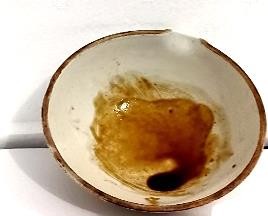 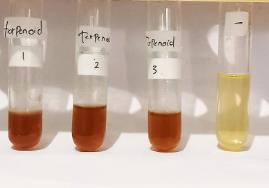 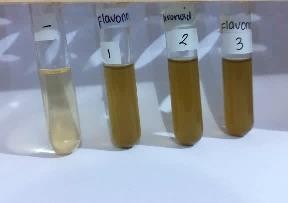 A1A2B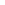 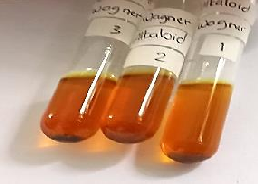 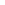 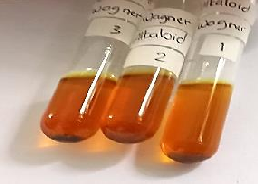 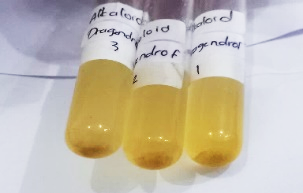 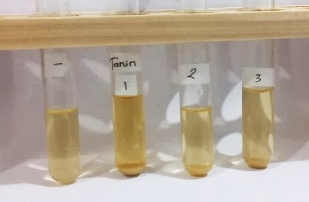 C1C2D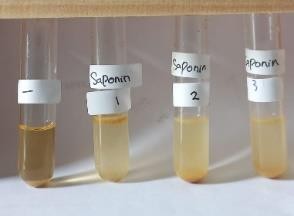 E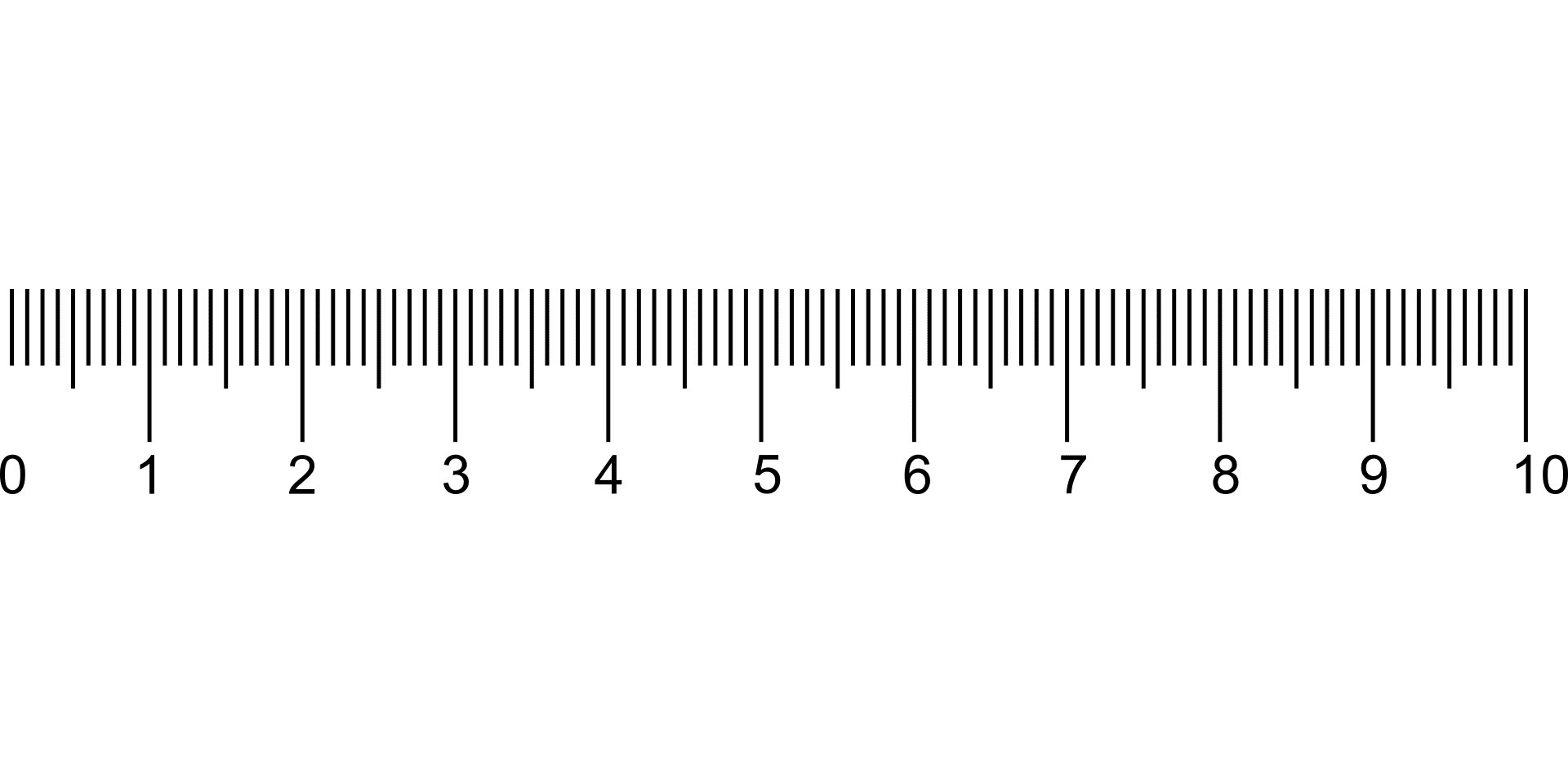 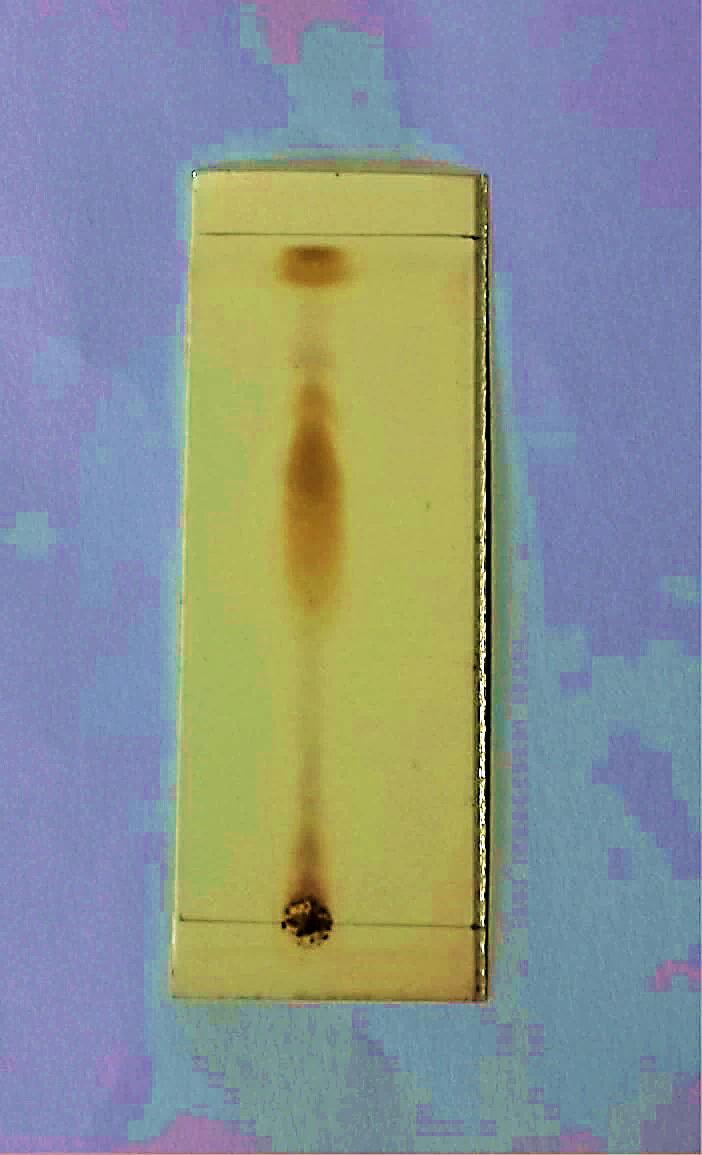 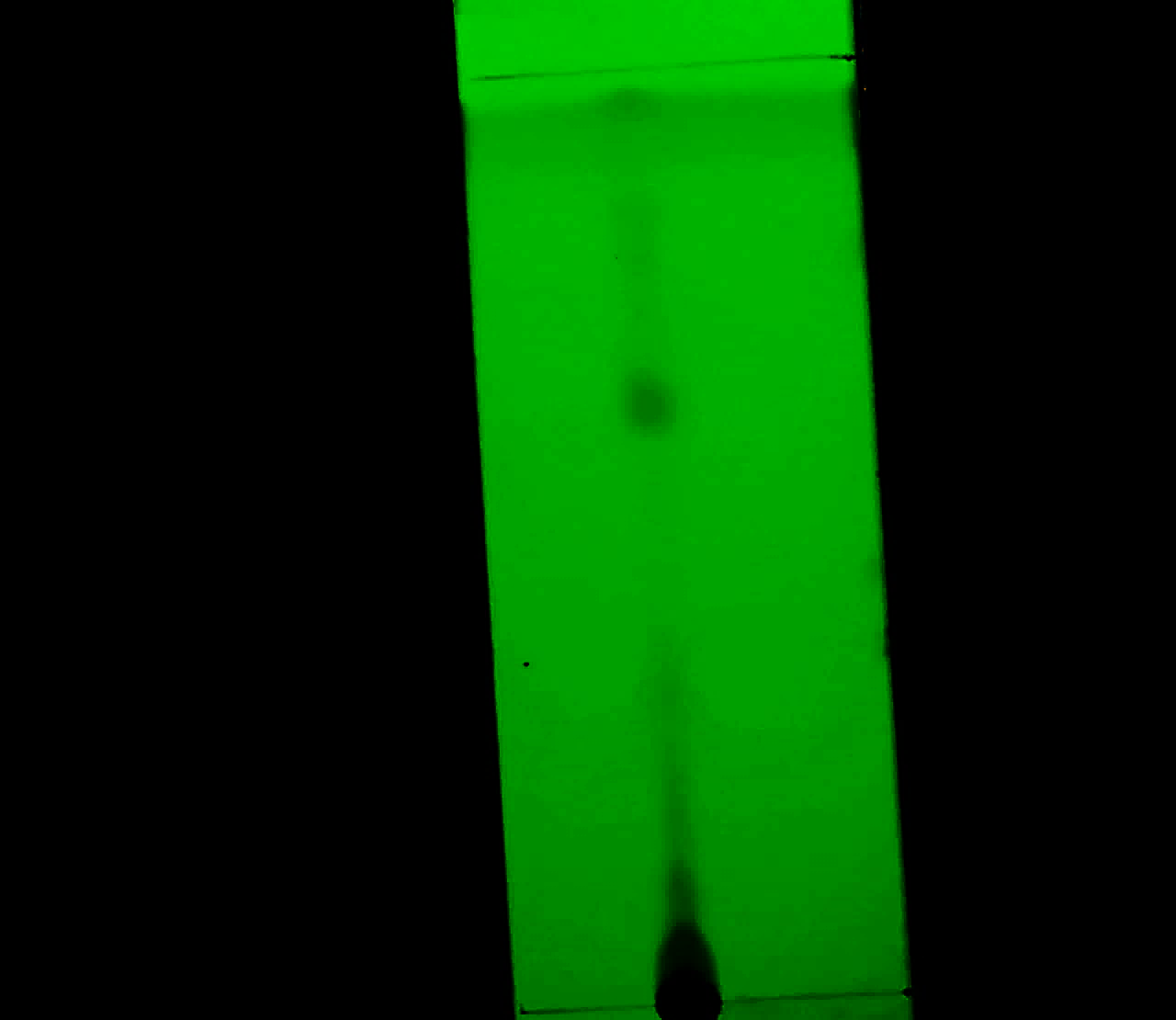 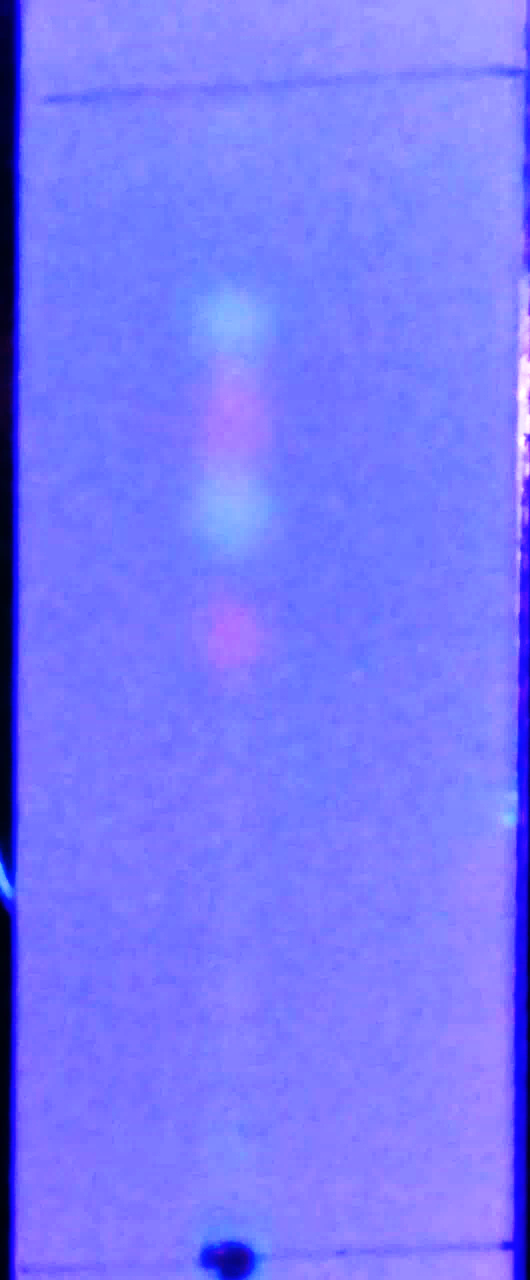 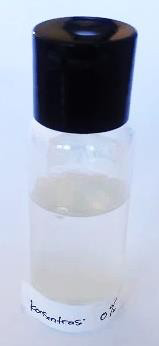 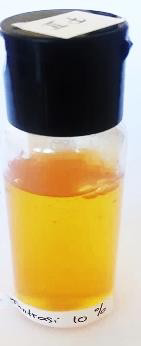 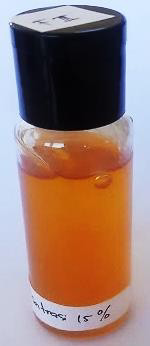 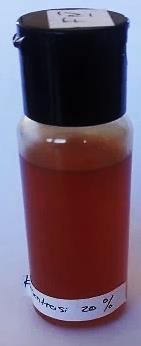 ABCDPhysical evaluationFormulaFormulaFormulaFormulaPhysical evaluationFIFIIFIIIFIVOrganoleptic:Visual/colourScentTexture *Transparent/ClearCitrus FragranceSemi solid (+++)YellowCitrus with slightly rice bran scentSemi solid (++)Dark yellowCitrus with mild rice bran scentSemi solid (++)Red-BrownCitrus with strong  scent of rice branSemi solid (+)HomogenityHomogenHomogenHomogenHomogenpH6666Foam stability10.3cm12.3cm14.8cm15cm